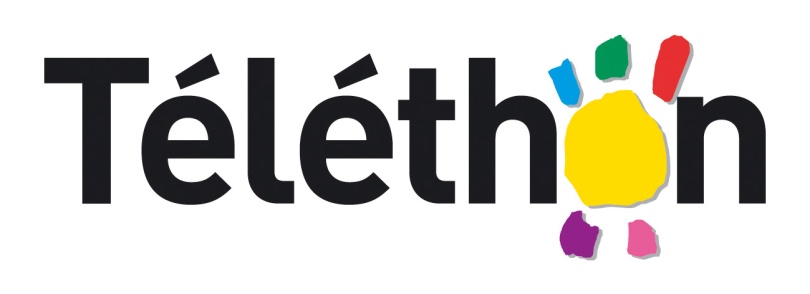 Bonjour,C’est avec grand plaisir que l’ASSOCIATION TRELIVAN TELETHON souhaite vous inviter a participer a sa première RANDONNEE PEDESTRE qui aura lieu le Dimanche 30 Novembre prochain.Il est à préciser que cette randonnée s’adresse à tout public (randonneurs confirmés et débutant) le but étant de se rencontrer, d’échanger et de vous faire découvrir une partie de notre commune.  Déroulement de l’après midi                Départ à 13h30 du parking de la Pharmacie                Parcourt d’environ 8 ou 12 km fléché                 Retours à la  salle foyer du club de l’amitié (derrière l’église) ou un café et une crêpe vous seront offertsUne participation de 3€ est demandée à chaque participant, cette modeste participation s’inscrit dans le souhait de reverser l’intégralité des fonds au profit du TELETHON.Nous vous remercions par avance de votre participation et de la diffusion auprès de vos membres.                                                                                             Le Bureau Association Trelivan Téléthon                                                                                         Jean LECHEVESTRIER (président) 06 20 07 46 35                                                                                       Cathy ANDRIEU (secrétaire)  andrieu22@hotmail.fr